FUNGSI CUSTOMER SERVICE DALAM MENINGKATKAN EFEKTIFITAS PELAYANAN DI HOTEL HORISONBANDUNGSuatu Studi Deskriptif Analisis mengenai Fungsi Customer Service Dalam Meningkatkan Efektifitas Pelayanan Di Hotel Horison Kota BandungSKRIPSIDiajukan untuk memenuhi salah satus yarat Ujian Sidang S1 Konsentrasi Humas Jurusan Ilmu Komunikasi FISIP Universitas Pasundan BandungWIDI SAFARINRP 122050014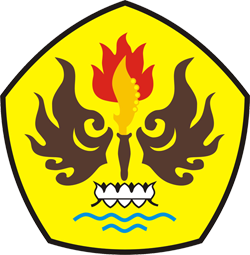 FAKULTAS ILMU SOSIAL DAN ILMU POLITIKJURUSAN ILMU KOMUNIKASI UNIVERSITAS PASUNDAN2016